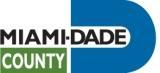 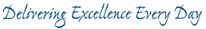 Miami Dade County Department of Emergency Management							9300 NW 41st Street 							Email:  emergencyplans@miamidade.gov							Phone: 305-468-5400Fax:     305-468-5401MIAMI-DADE COUNTY EMERGENCY NOTIFICATION SYSTEM REGISTRATION INSTRUCTIONSThe Agency for Health Care Administration and Miami-Dade County requires documentation showing that a facility has registered for the County’s Ready Miami-Dade Hurricane smartphone application (also referred to as the Ready MDC) and the Miami-Dade Alerts notification platforms. The facility Owner, Administrator, and/or individual making decisions at the time of an emergency must enroll for these two (2) platforms.The Ready Miami-Dade Hurricane application (also known as Ready-MDC) allows all users to have up-to-the minute information throughout an emergency. This application is directly tied to the County’s incident management system. The Ready Miami-Dade Hurricane application is available in iOS and Android mobile devices. To download the application, please visit your device’s App Store or click on the following link. Please provide proof in the form of a photograph or screenshot that you have registered for the phone application.The Miami-Dade Alerts notification system disseminates emergency texts or emails regarding public safety issues, recommended public protective actions or other emergency information. All facilities must sign up for a miamidade.gov account. To register, click on the following link and complete all fields. Please sign up using an email account you have access to and enroll your phone number. You must enroll to receive Emergency Notifications via text and email. To complete the enrollment process you must click on the link in the email sent to you by the Miami-Dade County portal. You must sign in again to complete the registration process. Please provide a screenshot of your Updated Profile as proof that you have registered for Miami-Dade Alerts. Proof of registration for the “Ready Miami-Dade Hurricane Application” and “Miami-Dade Alerts” must be combined into one document. When uploading the Miami-Dade County Emergency Notification System Registration document do not include this page.Miami Dade County Department of Emergency Management							9300 NW 41st Street 							Email:  emergencyplans@miamidade.gov							Phone: 305-468-5400Fax:     305-468-5401MIAMI-DADE COUNTY EMERGENCY NOTIFICATION SYSTEM PROOF OF REGISTRATION COVER PAGE Proof of registration for the Ready Miami-Dade Hurricane application and Miami-Dade Alerts is in accordance with the Agency for Health Care Administration (AHCA) and Miami-Dade County Department of Emergency Management. 